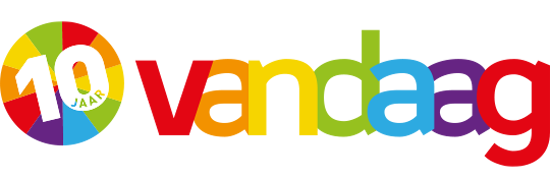 Niet afgenomen opvang vanaf 12 mei 2020 ten behoeve van compensatie eigen bijdrage.Dit formulier graag voor 10 juli 2020 mailen naar anja.herijgers@kindvandaag.nl.Naam kind LocatieDatum niet afgenomen opvangAantal uren niet afgenomen